FELIZ NAVIDAD	Nuestra responsable de Biblioteca y coordinadora del Programa de Creatividad Literaria, Olga González Romero, nos montó un árbol de Navidad muy inteligente…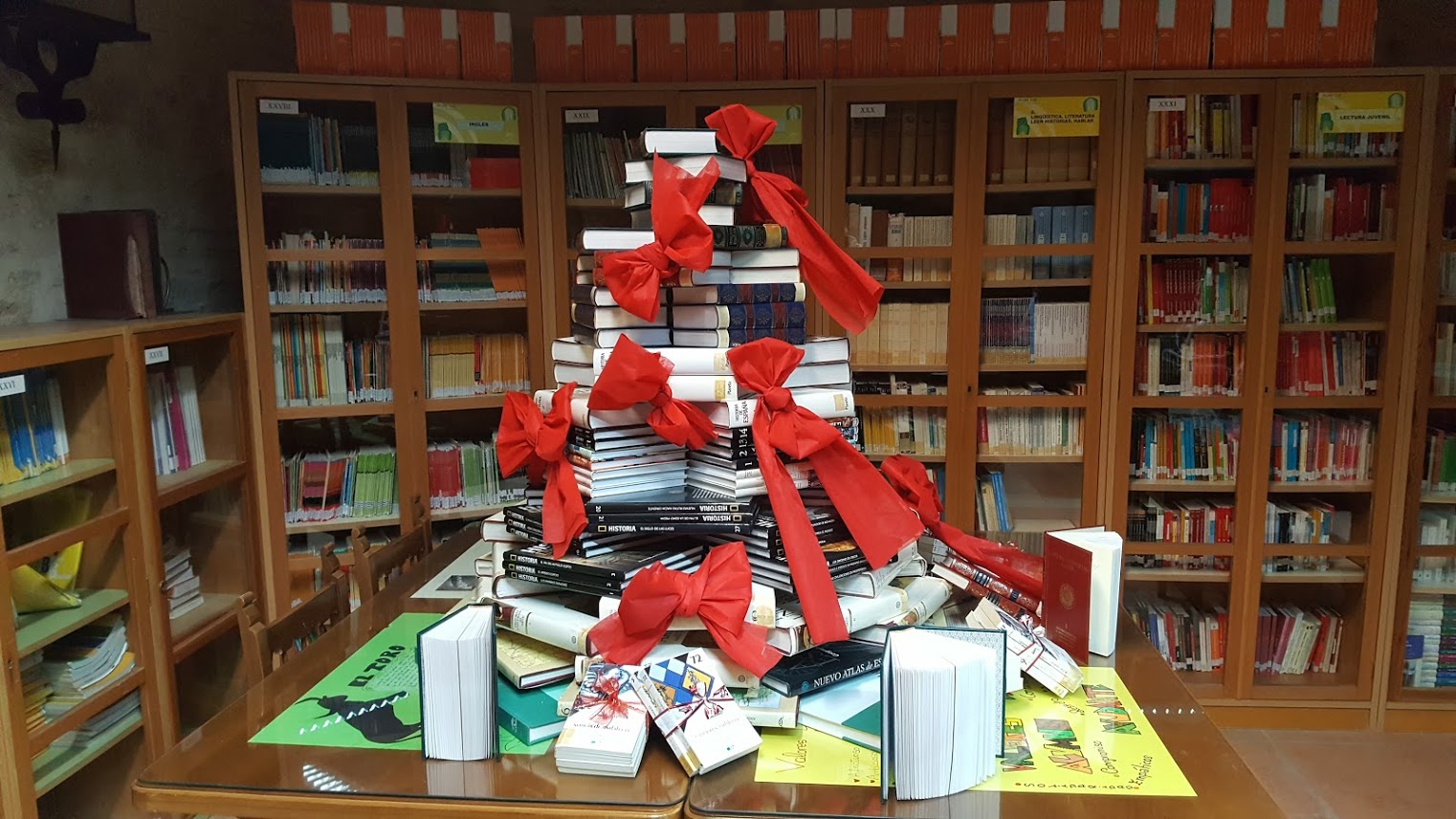 